                                                                                  FACULDADE DE ARQUITETURA E URBANISMO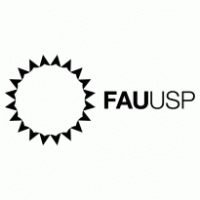                                                                                                       ALUNO ESPECIAL DE GRADUAÇÃO                                                                                                                        1º SEMESTRE DE 2021[   ]Arquitetura e Urbanismo     						[   ] DesignNome do candidato: ___________________________________________________________RG __________________________________     CPF __________________________________Endereço _____________________________________________________________________Número ______________	Bairro _____________________________________________Cidade ______________________________ Estado __________________________________Complemento ________________________________________________________________Disciplinas que deseja cursar (informe o código, nome e, quando houver preferência, Professor que deseja cursar a disciplina).Orientações: E facultativo inscrições em quantas disciplinas desejar, porém é permitido cursar 12 créditos. A escolha deve ser feita, quando houver a manifestação de aceite dos docentes responsáveis pela disciplina.A inscrição será considerada mediante o envio de arquivo digital, legível, sem emendas nem recortes dos seguintes documentos: RG (não será aceita CNH), CPF, comprovante de endereço, histórico escolar do ensino médio, comprovante de conclusão de curso do ensino médio e formulário devidamente preenchido;O envio incompleto dos documentos não permitirá a inscrição;Após o aceite do docente responsável pela disciplina, o aluno será informado e deverá fazer as escolhas das disciplinas que serão cursadas, dentro do prazo estabelecido, não podendo ultrapassar o número de 12 créditos;São Paulo, ___________ de __________________ de 2021.____________________________________AssinaturaCódigo DisciplinaNome da DisciplinaProfessor da DisciplinaDepartamento